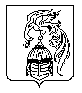 ИВАНОВСКАЯ ОБЛАСТЬАДМИНИСТРАЦИЯ ЮЖСКОГО МУНИЦИПАЛЬНОГО РАЙОНАПОСТАНОВЛЕНИЕот ______________   № _______г. ЮжаО внесении изменений в постановление Администрации Южского муниципального района от 29.04.2016 №285-п «Об утверждении Порядка проведения конкурсного отбора юридических лиц, (за исключением государственных (муниципальных) учреждений), индивидуальных предпринимателей, осуществляющих оказание услуг по помывке населения в общих отделениях бани на территории Южского городского поселения и порядка предоставления субсидий юридическим лицам, индивидуальным предпринимателям,  оказывающим услуги по помывке населения в общих отделениях бани на территории Южского городского поселения Южского муниципального района»В соответствии со статьями 78, 158 Бюджетного кодекса Российской Федерации, решением Совета Южского городского поселения Южского муниципального района от  «О бюджете Южского городского поселения на 2017 год», в целях реализации муниципальной программы Южского городского поселения Южского муниципального района «Развитие инфраструктуры и улучшения жилищных условий граждан», утвержденной постановлением Администрации Южского городского поселения от 18.11.2016г. №765-п,  Администрация Южского муниципального района п о с т а н о в л я е т:  1. Внести в постановление Администрации Южского муниципального района от 29.04.2016 № 285-п «Об утверждении Порядка проведения конкурсного отбора юридических лиц, (за исключением государственных (муниципальных) учреждений), индивидуальных предпринимателей, осуществляющих оказание услуг по помывке населения в общих отделениях бани на территории Южского городского поселения и порядка предоставления субсидий юридическим лицам, индивидуальным предпринимателям,  оказывающим услуги по помывке населения в общих отделениях бани на территории Южского городского поселения Южского муниципального района» (далее постановление) следующие изменения:1.1 в п.2.6 Порядка проведения конкурсного отбора юридических лиц, (за исключением государственных (муниципальных) учреждений), индивидуальных предпринимателей, осуществляющих оказание услуг по помывке населения в общих отделениях бани на территории Южского городского поселения, являющегося приложением 1 к постановлению, слова «на период организации Отбора» исключить;1.2 приложения № 1 и № 2 к Порядку предоставления и расходования  субсидий юридическим лицам, индивидуальным предпринимателям,  оказывающим услуги по помывке населения в общих отделениях бани на территории Южского городского поселения Южского муниципального района, на возмещение части затрат, являющегося приложение 2 к постановлению, изложить в новой редакции (прилагается).2. Опубликовать настоящее постановление в официальных изданиях «Вестник Южского городского поселения» и «Правовой вестник Южского муниципального района».Глава Южского муниципального района                               В. И. МальцевПриложение к постановлению Администрации Южского муниципального района  От ___________________№___________Приложение № 1 к Порядкупредоставления и расходования  субсидий юридическим лицам, индивидуальным предпринимателям, оказывающим услуги по помывке населения в общих отделениях бань на территории Южского городского поселения Южского муниципального района, на возмещение части затратОтчето доходах от оказания услуг по помывке населенияв общих отделениях бань на территории Южского городского поселения__________________________________________________(наименование Организации)за период с __________ по _________ 20___ годаСуммарная  величина доходов от оказания услуг по помывке населения  в общих отделениях бань за период с _______ по ________ 20___ года составила ___________________________________________________,(прописью) __________    ______________________(подпись)      (расшифровка подписи)Главный бухгалтер______________ ________________________    (			подпись)               (расшифровка подписи)М.П.Приложение к постановлению Администрации Южского муниципального района  От ___________________№___________Приложение № 2 к Порядкупредоставления и расходования  субсидий юридическим лицам, индивидуальным предпринимателям, оказывающим услуги по помывке населения в общих отделениях бань на территории Южского городского поселения Южского муниципального района, на возмещение части затратОтчет о фактически произведенных расходах,связанных с оказанием услуг по помывке населения  в общихотделениях бань на территории Южского городского поселения, за _______ год«Получатель субсидии»: _____________________________________________ ______________________________ ______________________      (подпись получателя субсидии)          (расшифровка подписи)Главный бухгалтер ___________ _________________________                                       (подпись)    (расшифровка подписи)М.П.Категория посетителейКол-во посетителейЦена билета, руб.(указывается в соответствии с договором)Выручка за период, руб.Размер субсидии за 1 помывку, рубРазмер субсидии за период, руб.Старше 14 летОт 7 до 14 летМладше 7 летИтого:------------------N п/пНаименование показателя1Пропуск посетителей, чел.2Себестоимость услуг (с расшифровкой по статьям затрат), всего, руб.в том числе21.22.23…3Доходы, полученные по тарифам для населения, руб.4Сумма субсидии, полученной из бюджета Южского городского поселения, руб.